ОЦЕНКА ЭФФЕКТИВНОСТИ РЕАЛИЗАЦИИ МУНИЦИПАЛЬНЫХ ПРОГРАММ ГОРОДСКОГО ПОСЕЛЕНИЯ БЕЛОЯРСКИЙ ЗА 2016 ГОД. ИТОГИ РЕАЛИЗАЦИИ МУНИЦИПАЛЬНЫХ ПРОГРАММ ЗА ПЕРИОД 2014-2016 ГОДЫ.Оценка эффективности реализации муниципальных программ за 2016 год проведена в соответствии с Порядком проведения оценки эффективности реализации муниципальных программ городского и сельских поселений в границах Белоярского района, утвержденным постановлением администрации Белоярского района от 23.12.2013 года № 1959 «Об утверждении Порядка проведения и критериев оценки эффективности реализации муниципальных программ городского и сельских поселений в границах Белоярского района» на основании ежегодных отчетов о реализации муниципальных программ, представляемых ответственными исполнителями.В процессе анализа была дана качественная характеристика реализации муниципальных программ городского поселения Белоярский по двум критериям: кассовое исполнение и достижение целевых показателей муниципальных программ. Последний является наиболее значимым.                     В 2016 году на территории городского поселения Белоярский действовало 2                            муниципальные программы:Муниципальная программа «Повышение эффективности деятельности органов местного самоуправления  городского поселения Белоярский на 2014-2016 годы»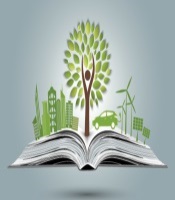 Оценка эффективности реализации муниципальных программ                            за 2016 год1. Муниципальная программа городского поселения Белоярский «Повышение эффективности деятельности органов местного самоуправления  городского поселения Белоярский на 2014-2016 годы»Средства бюджета городского поселения в размере 7591,1 тыс. рублей освоены на    сумму 7565,1 тыс. рублей или 99,7 % от утвержденных годовых лимитов.Целью муниципальной программы является создание условий для обеспечения  эффективной деятельности органов местного самоуправления городского поселения Белоярский.В рамках муниципальной программы были предусмотрены следующие мероприятия:обеспечение выполнения функций органов местного самоуправления за текущий период произведено в полном объеме;в отчетный период совершены три деловые поездки в город Ханты-Мансийск и принято участие в 2-х заседаниях Совета при губернаторе ХМАО-Югры по развитию местного самоуправления;курсы повышения квалификации прошел 1 муниципальный служащий;диспансеризацию прошли 2 муниципальных служащих.Экономия в размере 5,9 тыс. рублей сложилась за счет оптимизации части текущих расходов на обеспечение выполнения функций органов местного самоуправления, а так же за счет оптимизации транспортных расходов.Данная муниципальная программа городского поселения признана эффективной и имеет оценку «отлично». Реализация предусмотренных мероприятий, способствует формированию у муниципальных служащих необходимых профессиональных знаний, умений и навыков, позволяющих эффективно выполнять должностные обязанности в органах местного самоуправления городского  поселения Белоярский.2. Муниципальная программа городского поселения Белоярский «Развитие жилищно-коммунального комплекса и повышение энергетической эффективности в городском поселении Белоярский на 2014-2016 годы»Объем средств, запланированный на реализацию мероприятий муниципальных программ городского поселения Белоярский, составил 120 515,0 тыс. руб., фактическое исполнение составило 114 916,0 тыс. руб. (97 % от утвержденных годовых лимитов), в том числе:за счет средств бюджета ХМАО - Югры – 71 386,2 тыс. руб. (освоены в полном объеме);за счет средств бюджета Белоярского района – 49 129,8 тыс. руб. (88,6 %).Целью муниципальной программы является повышение надежности и качества предоставления жилищно-коммунальных услуг.В рамках реализации мероприятий муниципальной программы осуществлялось субсидирование по следующим направлениям:возмещение недополученных доходов, связанных с оказанием населению жилищно-коммунальных услуг на территории городского поселения Белоярский;возмещение затрат по теплоснабжению и горячему водоснабжению;возмещение затрат по вывозу жидких бытовых отходовРеализованы мероприятия по ремонту систем коммунальной инфраструктуры на следующих объектах:на котлах КВГМ 23,5 ЦГК г. Белоярский заменены дымососы (МК на сумму 2 272,6 тыс. рублей)проведены капитальные ремонты: – центрального теплового пункта в           мкрн. Геолог г. Белоярский (МК на сумму 5 044,7 тыс. рублей); – сетей тепловодоснабжения в кв. Спортивный от камеры в районе КНС-7 до ж.д.№3 в 4 мкрн. (МК на сумму 53 326,8 тыс. рублей); – водоочистных сооружений в г. Белоярский (МК на сумму 14 499,2 тыс. рублей)Целевые показатели за 2016 год выполнены на 52,5 %. Низкий уровень связан с невыполнением показателей по количеству оказания услуг по теплоснабжению и объему вывезенных жидких бытовых отходов, а так же из-за переноса сроков, разработки программ комплексного развития систем коммунальной инфраструктуры, на 2017 год.Проанализировав реализацию муниципальной программы, учитывая соответствие фактических показателей их плановым значениям и уровень исполнения мероприятий, муниципальная программа признана эффективной. Муниципальной программе поставлена оценка «хорошо». Ответственному исполнителю муниципальной программы – администрации городского поселения Белоярский, необходимо тщательнее планировать объемы бюджетных ассигнований на реализацию мероприятий.2. ИТОГИ РЕАЛИЗАЦИИ МУНИЦИПАЛЬНЫХ ПРОГРАММ ЗА ПЕРИОД 2014-2016 ГОДЫ.Объем средств, запланированный на реализацию мероприятий муниципальных программ за весь период их реализации, составил 343 292,3 тыс. руб., фактическое исполнение составило 326 681,1 тыс. руб., финансирование реализуемых муниципальных программ осуществлялось за счет средств  бюджета городского поселения Белоярский, а так же за счет средств  бюджета Ханты-Мансийского автономного округа-Югры.Доля программных расходов в общем объеме расходов городского поселения Белоярский  за период действия муниципальных программ   составила 45,3 %.2.1. Муниципальная программа «Повышение эффективности деятельности органов местного самоуправления  городского поселения Белоярский на 2014-2016 годы» в период 2014-2016 гг. кассовое исполнение составляло 87% при достижении целевых показателей на уровне 100%.Выполнение целевых показателей, кассовое исполнение по годам в %%Целью муниципальной программы является создание условий для обеспечения  эффективной деятельности органов местного самоуправления городского поселения Белоярский.В период действия муниципальной программы для достижения цели были проведены следующие мероприятия:- обеспечено эффективное исполнение функций органов местного самоуправления;- повышен профессиональный уровень муниципальных служащих администрации городского поселения Белоярский;- сохранение и укрепление  здоровья муниципальных служащих администрации городского поселения Белоярский;- обеспечение участия в семинарах, совещаниях, конференциях, проводимых за пределами городского поселения Белоярский.Освоение бюджетных средств и выполнение по целевым показателям в разрезе по годамВ 2014 году  средства бюджета Белоярского района в размере 3 415,4 тыс. рублей освоены на 100 % от утвержденных годовых лимитов. Достигнуты поставленные цели, выполнены запланированные мероприятия.Общий объем финансирования мероприятий программы в 2015 году осуществлялся за счет средств бюджета городского поселения Белоярский и составил 4 633,2 тыс. руб., 61,4% от утвержденных годовых лимитов. В рамках данного мероприятия сложилась экономия денежных средств в размере 14,4 тыс. руб. в связи с несостоявшейся запланированной командировкой. Экономия средств бюджета в размере 2 800 тыс. руб. связана с невыполнением работ по разработке программ комплексного развития транспортной и социальной инфраструктуры поселений ГБУ "Центром перспективных экономических исследований Академии наук Республики Татарстан. Так же экономия в размере 78,5 тыс. руб. связана с тем, что сотрудник не воспользовался санаторно-курортным лечением и проездом к месту лечения. Уровень достижения целевых показателей муниципальной программы в 2015 году составил 100%.Средства бюджета в 2016 году в размере 7591,1 тыс. рублей освоены на    сумму 7565,1 тыс. рублей или 99,7 % от утвержденных годовых лимитов. Экономия в размере 5,9 тыс. рублей сложилась за счет оптимизации части текущих расходов на обеспечение выполнения функций органов местного самоуправления, а так же за счет оптимизации транспортных расходов.Данная муниципальная программа городского поселения признана эффективной и имеет оценку «отлично». Реализация предусмотренных мероприятий, способствует формированию у муниципальных служащих необходимых профессиональных знаний, умений и навыков, позволяющих эффективно выполнять должностные обязанности в органах местного самоуправления городского  поселения Белоярский.2.2. Муниципальная программа «Развитие жилищно-коммунального комплекса и повышение энергетической эффективности в городском поселении Белоярский на 2014-2016 годы» в период 2014-2016 гг. кассовое исполнение составляло 87% при достижении целевых показателей на уровне 60,8%Выполнение целевых показателей, кассовое исполнение по годам в %%Цели муниципальной программы:повышение надежности и качества предоставления жилищно-коммунальных услуг;улучшение технического состояния систем коммунальной инфраструктуры.В период действия муниципальной программы для достижения цели были проведены следующие мероприятия:возмещение затрат в связи с оказанием услуг теплоснабжения, водоснабжения и водоотведения на территории городского поселения Белоярский;возмещение недополученных доходов, связанных с оказанием населению жилищно-коммунальных услуг на территории городского поселения Белоярский;возмещение затрат по вывозу жидких бытовых отходов;возмещения затрат по ремонту систем коммунальной инфраструктуры;проведен капитальный ремонт сетей газоснабжения в мкр. Мирный заменены дымососы на котлах КВГМ 23,5 ЦГК;проведен капитальный ремонт центрального теплового пункта в мкрн. Геолог;проведен капитальный ремонт сетей тепловодоснабжения в кв. Спортивный от камеры в районе КНС-7 до ж.д.№3 в 4 мкрн.; проведен капитальный ремонт водоочистных сооружений.Освоение бюджетных средств и выполнение по целевым показателям в разрезе по годамОбщий объем финансирования мероприятий программы в 2014 году составил 105 284,3 тыс. рублей, что составляет 92,9% от утвержденных годовых лимитов. Достигнуты поставленные цели, выполнены запланированные мероприятия. Экономия бюджетных средств в связи с расторжением договора с ОАО «ЮКЭК-Белоярский» по соглашению сторон.  Общий объем финансирования мероприятий программы в 2015 году составил 90 867,1 тыс. руб., что составляет 100% от утвержденных годовых лимитов. Выполнение целевых показателей на уровне 100%. Объем средств, запланированный на реализацию мероприятий муниципальных программ городского поселения Белоярский, составил 120 515,0 тыс. руб., фактическое исполнение составило 114 916,0 тыс. руб. (97 % от утвержденных годовых лимитов). Целевые показатели за 2016 год выполнены на 52,5 %. Низкий уровень связан с невыполнением показателей по количеству оказания услуг по теплоснабжению и объему вывезенных жидких бытовых отходов, а так же из-за переноса сроков, разработки программ комплексного развития систем коммунальной инфраструктуры, на 2017 годВ результате реализации муниципальной программы сложился качественно новый уровень состояния жилищно-коммунальной сферы характеризуемый следующими целевыми ориентирами:снижение среднего уровня износа коммунальной инфраструктуры до нормативного уровня;системы коммунальной инфраструктуры приведены к состоянию, отвечающему современным условиям энергоэффективности, экологическим требованиям;снижен уровень потерь при производстве, транспортировке и распределении коммунальных ресурсов до нормативного уровня;Проанализировав реализацию муниципальной программы, учитывая соответствие фактических показателей их плановым значениям и уровень исполнения мероприятий, муниципальная программа признана эффективной. Муниципальной программе поставлена оценка «хорошо». Начальник управления экономики,реформ и программ  администрацииБелоярского района                                                                                              Л.М.БурматоваИсполнитель: Мезенцева Е.А. тел. 2-06-10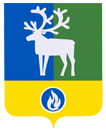 Муниципальная программа "Развитие жилищно-коммунального комплекса и повышение энергетической эффективности в городском поселении Белоярский на 2014-2016 годы"Отчетный годОбъем бюджетных ассигнований на реализацию,         тыс. руб.Фактические объемы бюджетных ассигнований на реализацию муниципальной программы,  тыс. руб.Процент исполнения Выполнение по целевым показателям20143415,53415,4100%100%20157548,54633,261,4%100%20167591,17565,199,7%100%Отчетный годОбъем бюджетных ассигнований на реализацию,         тыс. руб.Фактические объемы бюджетных ассигнований на реализацию муниципальной программы,  тыс. руб.Процент исполнения Выполнение по целевым показателям2014113 356,9105 284,392,9%87,5%201590 867,390 867,1100%100%2016120 513,0114 916,095,4%52,5%